Senzomotorika Senzomotorika definira se kao organizacija osjeta u svrhu njihova korištenja u svakodnevnom životu. Tijekom igre i kretanja dijete usvaja osjetilne informacije iz okoline i iz vlastitog tijela, u mozgu ih organizira i integrira te na taj način spoznaje svijet oko sebe, uči se pravilnom kretanju, učenju i ponašanju.U senzorne sustave ubrajaju se vestibularni (kretanje), propioceptivni (mišići i zglobovi), taktilni (dodir), vizualni (vid), auditivni (sluh), olfaktorni (miris) i gustativni (okus). Pravilna integracija navedenih sustava omogućuje nam adekvatno funkcioniranje, izvođenje svakodnevnih zadataka te komuniciranje s vanjskim svijetom.Budući da je senzomotorički razvoj preduvjet za usvajanje i razvoj viših kognitivnih funkcija u nastavku se navode aktivnosti koje potiču razvoj senzomotorike kod djece.100 aktivnosti za poticanje senzomotorike: 1.      Skakanje (možete skakati na sve načine koje se sjetite, na trampolinu, s fotelje na pod, s kauča na fotelju, na krevetu i sl.) Napomena: pazite na sigurnost djeteta, budite blizu i skačite zajedno s vašim djetetom. Biti će zanimljivije i mnogo zabavnije. Cilj je da što duže skačete!2.      Igra „vozimo tačke“ (uhvatite dijete za noge, a ono treba „hodati“ rukama). Napraviti utrku „tačkama“.3.      Igra „magareći udarci“ (sjetite se kako magarac zna udarati nogama...malo prema naprijed, malo prema otraga...stresite noge, ruke, cijelo tijelo)...usput se i glasajte kao magare..iaaa,iaaa..4.      Hodajte poput medvjeda             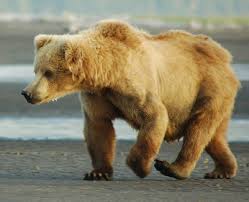 5.      Hodajte poput raka6.      Poskakujte kao žaba (raširenih nogu, dlanovi na zemlji)7.      Hodanje po dasci različitih širina (daska na zemlji)8.      Hodanje po dasci različitih širina (tzv. hodanje po mostu...dignite dasku na blagu visinu, tako da dijete i ako pogriješi može bez problema samostalno stati na zemlju)9.      Legnite na trbuh, dignite glavu, noge i ruke. Zabavljajte se koliko će tko duže izdržati mahati, a da pri tom ne dotakne pod (posebno pogodno za bebe, pri  tom budite ispred bebe i zabavljate ju pogledom i nešto joj govorite!)10.  Guranje kolica11.  Guranje kartonske kutije u koju ćete staviti neki teret12.  Stavite dijete u kutiju te ga gurajte, vucite, nježno okrećite, zatvorite, tražite, otvorite…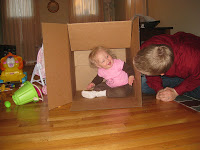 13.  Povlačenje kutije s teretom14.  Neka dijete ima svoj ruksak, neka ga nosi. Napunite ruksak malim teretom (za početak plišani medo i bočica soka, pa sve do toga da i mami i tati nosi bočicu vode od po ½ litre. Naravno, ovisi o tome koliko je vaše dijete staro, nemojte mu dati preteško!!15.  Igra „skrivača“ tako da pokrijete dijete materijalima različitih težina (od lagane plahtice do malo teže zimske deke- neka se dijete samostalno otkrije mičući pokrivač različitim pokretima ruku ili nogu)16.  Vi se pokrijete materijalima različitih težina, neka vas dijete pronađe ispod, otkrije, makne pokrivač!17.  Igra s jastucima („borite“ se s jastucima, bacajte jastuke jedni na druge, udarajte po jastucima)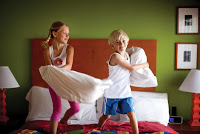 18.  Dobacivanje plišanim igračkama19.  Neka se dijete uhvati za dršku metle ili možda imate neku šipku (debljina šipke mora biti adekvatna za hvat vašeg djeteta-palac dotiče kažiprst). Dignite ga, nek visi.20.  Uzmite veliku loptu (pilates ili fizio lopte).  Uzmite dijete u naručje sjednite s njim na loptu i nježno poskakujte.21.  Polako se vrtite s djetetom na lopti.22.  Pjevajte pjesmice u ritmu poskakivanja.23.  Stavite dijete samo na loptu (držite ga!). Ako je malo, svojim rukama ga pritišćete nježno u loptu kao da poskakujete. Vrtite ga polako.24.  Stavite ga potrbuške na loptu i opet nježno pritišćite, držeći ga za ramena, leđa      ili kukove.                    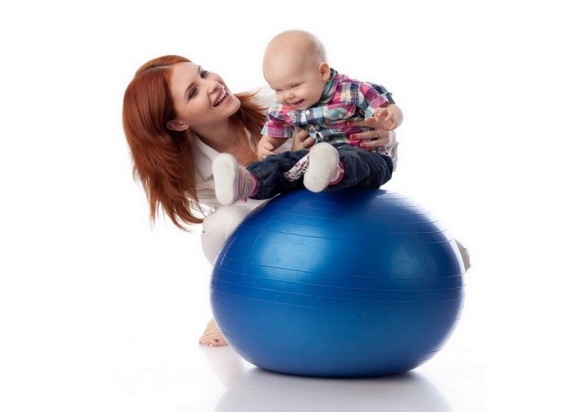 25.  Starije dijete pustite neka samo skače kako god želi...držite ga za ruku...neka bude sigurno!!26.  Igra „školice“ 27.  Hrvanje28.  Uzmite dijete za ruku i vrtite ga oko sebe (jedna i druga strana)29.  Uzmite dijete za noge i vrtite ga oko sebe (jedna i druga strana)30.  Okrenite dijete naglavačke, držite za noge, neka visi tako nekoliko sekundi.  Pazite na sigurnost djeteta!!31.  Škakljanje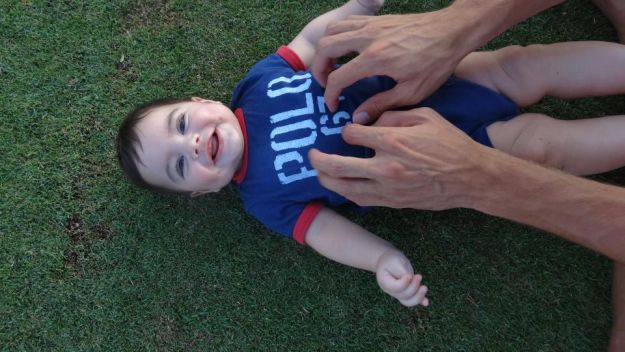 32.  Bubnjanje (bubnjajte rukama ili palicama)33.  Priredite paradu...marširajte snažnim hodom34.  Šuljajte se...hodajte polako, tiho, na prstima35.  Pranje automobile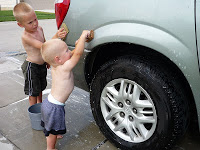 36.  Dajte djetetu krpu nek briše, jednom rukom, pa drugom. Dajte mu u svaku ruku jednu krpu, nek briše istovremeno s obje ruke.37.  Brisanje prašine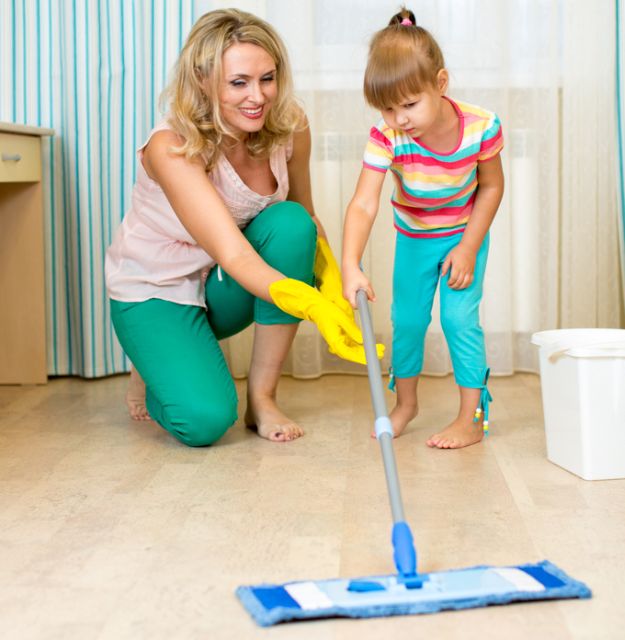 38.  Pranje igračaka39.  Hodanje bosih nogu po lokvi vode40.  Skačite u lokvi vode41.  Pljeskanje rukama po lokvi vode42.  Metenje43.  Iznošenje smeća44.  Nošenje stvari, pospremanje45.  Napunite balon vodom, smislite igru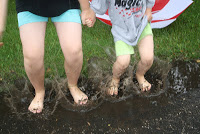 46.  Vrtite  se47.  Guranje rukama48.  Guranje nogama49.  Vozite bicikl nogama50.  Njihanje (njihaljka sa sjedalom, njihaljka od gume, nihanje potrbuške, njihanje stojeći) Pazite na sigurnost djeteta!51.  Trčite u krug52.  Stavite dijete na plahticu, vucite ga okolo, nježno vrtite u obje strane53.  Napravite „sendvič“  od djeteta...stavite ga između dva jastuka te ga pritisnite. Budite vi sendvič, neka vas dijete pritišće54.  Snažno i čvrsto se grlite55.  Natjecanje u glasnom ljubljenju! Čija je pusa glasnija 56.  Ako ste negdje u prirodi, vičite glasno...tko će jače!!57.  Igrajte se vodom: prelijevajte iz posude u posudu, močite tkanine, obojite vodu bojom za hranu, stavite kamenčiće, plutajuće drvene štapiće, sve što se sjetite da bude drukčije na dodir.58.  Prskajte se stišćući limun, naranču, jagodu, trešnju i sl.59.  Hodajte bosi po različitim površinama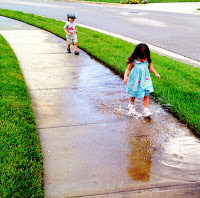 60.  Uzmite različite vrste materijala, nježno trljajte djetetu dlan. Tkaninom koja mu najviše godi, trljajte cijelo tijelo61.  Stavite malo dječjeg ulja na dlan, masirajte, nježno pritišćite cijelo tijelo djeteta, pri tom opuštajućim glasom nešto pričati ili pjevati62.  Igrajte se kremom za brijanje (koristite nešto jestivo ako dijete stavlja sve u usta, pr. šlag)63.  Mažite se kremom po tijelu, preplićite prste64.  Bojite prstima65.  Napravite domaći plastelin, igrajte se66.  Stavite različite predmete u plastičnu ili platnenu vrećicu, neka dijete opipom pogodi što je unutra67.  Pijte slamčicom68.  Pušite balone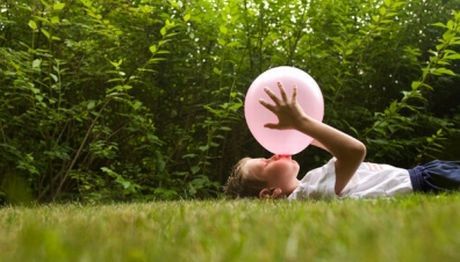 69.  Nabavite „lude“ slamčice, različitih oblika, pijte i pušite različite tekućine (od vode do jogurta)70.  Jedite prstima puding71.  Žvačite žvakače i pušite balone72.  Pušite jedan drugome u lice...nježno...tko će duže!73.  Pušite natrgane papiriće74.  Pušite svijeću75.  Ugasite svjetla, napravite mrak...uzmite svjetiljku i u mraku je upalite. Pratite snop svjetlosti76.  Stavite crveni, žuti, plavi ili kakav god celofan papir preko snopa svjetlosti lampe, u mraku pratite snop svjetlosti u boji77.  Napravite mali disco show (pazite ako dijete ima epilepsiju!!)78.  Napravite „šator“ u kući ili u prirodi, koristeći svakojake materijale...pustite djetetu nek smisli što i kako, vi se pridružite kao gost u novo nastaloj nastambi!79.  Napravite lutkarsku predstavu80.  Sjedite u tišini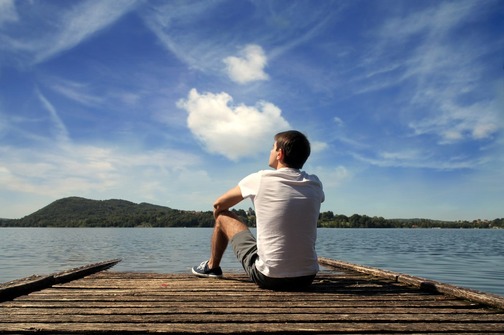 81.  Sjednite na dvorištu, zatvorite oči...slušajte...ptice, vjetar, auto na cesti, muhu, pčelu...usmjeravajte slušnu pažnju 82.  Nešto govorite (ne treba imati previše smisla) pa začepite uši, jedno, pa drugo, pa oba...da se čuje razlika kad govorimo ili nešto pjevušimo sa zašepljenim ušima i odčepljenim ušima83.  Šapćite (naročito ako vam je dijete preglasno)84.  Igrajte se okusima85.  Prije nego djetetu dajete nešto novo od hrane, probajte mu prije dati neke snažne okuse slatkiša86.  Igrajte se balonom, pušući ga87.  Jedite hranu različite teksture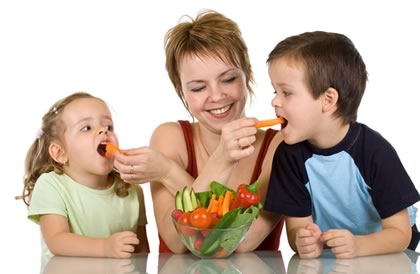 88.  Mažite se kremama, ruke, stopala, cijelo tijelo89.  Škakljajte prstima90.  U dućanu s mirisima, uzmite one male papiriće, stavite različite mirise i mirišite. besplatni su, a ima ih svakakvih...stavljajte ih jedan drugome pod nos91.  Uzmite vibrirajući aparat za masažu, masirajte se92.  Stavite dijete u krilo, tako da mu je glava naslonjena na vaš vrat, govorite glasove (aaaa, uuuu,iiii,žžžžž,bbbbb i sl.) da dijete osjeti vibracije vaših glasnica na svojoj glavici93.  Stavite djetetovu ruku na vaš vrat da osjeti isto94.  Stavite svoju ruku na njegov vrat, pa čekajte da dijete nešto „kaže“95.  Napravite svoj pješčanik, pustite neka pijesak bude svugdje tako dugo dok dijete uživa i propušta pijesak kroz svoje prste i na rukama i na nogama96.  Mirišite cvijeće u vrtu97.  Kotrljajte se po travi, niz brežuljak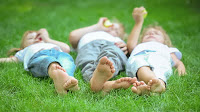 98.  Penjite se uzbrdo99.  Gnječite rukama rajčicu, limun, naranču...sve što vam padne napamet!100.  Napravite kutak gdje dijete može u svako doba uzeti neke senzorne poticaje (različiti materijali, glazba sa slušalicama, knjiga s različitim teksturama koju ste sami napravili, loptice za stiskanje i sl.)                                                              ... uživajte u igri s vašim djetetom jer sve ostalo može malo pričekati!Pripremila: Marija Paro, mag. soc. paedIzvori:http://angerona1.blogspot.com/http://www.sensory-processing-disorder.com/